CDS An Inspector Calls – Critical Vocabulary and Terminology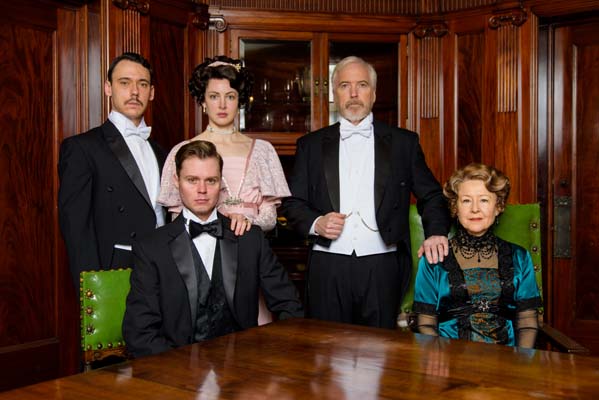 Critical Vocabulary AccusatoryArrogantCallousConceitedDogmaticDismissiveDisparagingEmpathy/EmpathicEntitledEstablishmentFrivolousGenuineHubris (hubristic)InconsiderateIndulgedInfantaliseIntimidateJubilantOmniscientPassivePatriarchalPenitentPompousPriviledgedPrejudiceProvocativePunitiveSincereSuperficialUnrepentantVulnerableTerminology ChronologyClimaxCyclicalDenouementDialogueDidacticDramatic IronyDramatic JusticeDynamic CharacterEpiphanyExpositionFalling ActionForeshadowingImperativeJuxtapositionLinear plotMetaphorMonologueMotivationPeripeteiaPropRising ActionSimileStagingStatic CharacterSymbolicThemeVictim